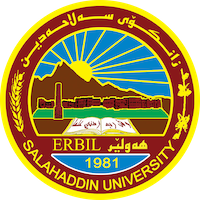 Academic Curriculum Vitae Personal Information:Full Name: srwa Jaafar hussein	Academic Title: assistant lecturerEmail: (srwa.hussein@su.edu.krd)Mobile:07504488772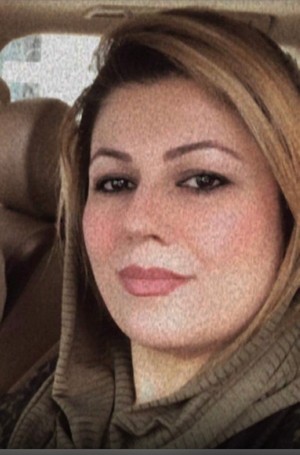 Education:Bachelor in Education and Psychology (Sallahaddin University 2009-2010). Master's degree in Psychology (Sallahaddin University 2017-2018 ).- Dibloma in mathmatic department( a central institute 1995-1996).Employment:-2002 Teacher in a primary school. - 2010. Teacher in a secondary school.  -2010 Assistant Researcher, College of Education.-2019 Assistant Lecturer, College of Education.Qualifications - Teaching qualifications .-IT qualifications; very good knowledge of computer systems and software: MS Windows , Network- Internet -  Social Media. Statistical analysis software package - SPSS .- English language efficiency qualificationsTeaching experience:psychological measurement and evaluation , educational psychology,problem solving ,Educational Assessment,Developmental psychology ,Childhood and adolescence psychology.learning theories.Educational Researches for Undergraduate and Postgraduate Students .Research and publicationsMeasuring self-awareness among university youth in Erbil Governorate  -(Constructing and Application) journal of raparin university  -Risk-taking behavior and its relationship to self-confidence among students at    Salahaddin University. journal of raparin universityConferences and courses attended- 2018; Participants in the course of teaching methods. Sallahaddin University - Erbil – Iraq.-2023 Joint Symposium between Department of Media and Department of Sociology, College of Arts, Salahaddin University.-2023 Awarding credits for the best graduation research and ideas for students of Salahaddin University.-2022 5th Conference of the College of Islamic Sciences (Dignity of the Family in the Perspectives of Religion, Law and Economics).-2022 cyber harassment and sexual exploitation(chase)- Participants of module Conference of Colleges of Education department of computer..Professional Social Network Accounts:https://www.researchgate.net/profile/Srwa-Jaafarhttps://scholar.google.com/citations?view_op=new_profile&hl=en&imq=srwa+husseinhttps://orcid.org/0009-0002-4110-0924